                                      		                                                                                   Załącznik 4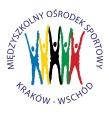 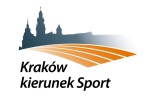 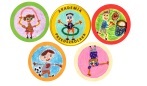 Karta startowa - Festiwal Sportu Dzieci i Młodzieży – 13.06.2017 r.  Spartakiada PrzedszkolakówPrzedszkole ……………………………………………………………………………………………………………………………….Nr stacjiOpis stacjiLiczba dzieciPodpis prowadzącego stację1234567891011121314151617181920